Al fine di attivare il servizio di firma elettronica avanzata grafometrica (di seguito “Servizio di FEA grafometrica”) richiesto dal Cliente, con il presente documento la Banca fornisce preliminarmente a quest’ultimo, le informazioni richieste dal Regolamento Privacy (UE) 2016/679 relative al trattamento dei dati personali e biometrici (Sezione I) e per il quale richiede il relativo consenso (Sezione II), nonché tutte le informazioni in merito ai termini e alle condizioni relative all’uso del Servizio di FEA grafometrica (Sezione III).  Pertanto, il presente documento si compone delle seguenti Sezioni:Informativa ai sensi dell’articolo 13 del Regolamento (UE) 2016/679;Consenso al trattamento dei dati biometrici;Caratteristiche tecniche della FEA grafometrica – Documento predisposto ai sensi dell’art. 57 del DPCM 22.02.2013;Adesione al Servizio di FEA grafometrica.Sezione I - INFORMATIVA ai sensi dell’articolo 13 del Regolamento (UE) 2016/679Il titolare del trattamento, come di seguito definito, desidera informarLa sulle finalità e modalità del trattamento dei Suoi dati personali e sui diritti che il Regolamento (UE) 2016/679, relativo alla protezione delle persone fisiche con riguardo al trattamento dei dati personali, nonché alla libera circolazione di tali dati (di seguito “GDPR”), Le riconosce (di seguito “Informativa”).Chi sono il titolare del trattamento e il responsabile della protezione dei datiIl titolare del trattamento è Banca Adria Colli Euganei – Credito Cooperativo Società Cooperativa, C.F. 01369230295/ P.IVA 02529020220, con sede legale in Corso Mazzini, 60 45011 Adria (RO), nella persona del legale rappresentante pro tempore (di seguito “Titolare”). Per l’esercizio dei Suoi diritti nonché per qualsiasi altra richiesta privacy, Lei potrà contattare il Titolare scrivendo a privacy@bancadriacollieuganei.it Il Titolare ha altresì nominato un responsabile della protezione dei dati (di seguito “DPO”), che Lei potrà contattare direttamente per l’esercizio dei Suoi diritti, nonché per ricevere qualsiasi informazione relativa al trattamento dei Suoi dati personali e/o alla presente Informativa inviando una e-mail all’indirizzo: dpo@cassacentrale.it.In relazione ai trattamenti descritti nella presente Informativa, in qualità di interessato Lei potrà, alle condizioni previste dal GDPR, esercitare i diritti sanciti dagli articoli da 15 a 22 del GDPR e, in particolare, i seguenti diritti: diritto di accesso; diritto di rettifica; diritto alla cancellazione (diritto all’oblio); diritto di limitazione di trattamento; diritto alla portabilità dei dati; diritto di opposizione; diritto a non essere sottoposto a un processo decisionale automatizzato; diritto di proporre reclamo all’Autorità Garante per la protezione dei dati personali; revocare il consenso prestato.I diritti di cui sopra potranno essere esercitati, nei confronti del Titolare, contattando il Titolare stesso o il DPO agli indirizzi sopra indicati. Quali dati personali trattiamo2.1 Dati personali comuniPer le finalità indicate nella presente Informativa, il Titolare tratterà i Suoi dati personali anagrafici quali, ad esempio, nome, cognome, indirizzo, numero di telefono, e-mail ed altri recapiti e un numero di identificazione.2.2 Categorie particolari di dati personali e modalità di acquisizione degli stessiPer le finalità indicate nella presente Informativa, il Titolare tratterà anche dati biometrici intesi a identificare in modo univoco una persona. La raccolta dei Suoi dati biometrici avverrà mediante l’apposizione della sua firma su uno speciale tablet utilizzando la penna in dotazione (di seguito “Tablet di firma”), in grado di acquisire una serie di informazioni relative alle caratteristiche comportamentali a contenuto biometrico del Suo segno grafico. Il riconoscimento della titolarità della firma avverrà confrontando l'immagine della stessa con lo specimen di firma del rapporto.I dati personali di natura biometrica, trattati dalla Banca nell’ambito del Servizio di FEA grafometrica o biometrica, riguardano la firma caratterizzata da valori biometrici specifici e individuali che la rendono riconducibile, in modo univoco, al firmatario, quali – a titolo esemplificativo -: 1) il tratto grafico della firma; 2) la pressione della penna sul display; 3) le coordinate del tratto tra cui anche i tratti in cui la penna viene sollevata; 4) il tempo e la velocità con cui si esegue la firma; 5) l’accelerazione durante la fase di scrittura.Per ulteriori informazioni sulla firma elettronica avanzata grafometrica (di seguito “FEA grafometrica”), La invitiamo inoltre a consultare la successiva Sezione III. Quali sono le finalità del trattamento3.1 Prestazione e gestione del Servizio di FEA grafometricaI Suoi dati personali, ivi inclusi i dati biometrici, saranno trattati esclusivamente per le finalità attinenti alla prestazione e gestione del Servizio di FEA grafometrica, ivi inclusa l’acquisizione delle caratteristiche della Sua firma e la Sua successiva identificazione sulla base della stessa. I dati biometrici saranno trattati esclusivamente per sottoscrivere atti, contratti o altri documenti relativi a prodotti e/o servizi venduti o collocati dalla Banca. Con riferimento ai più generali rapporti intercorrenti con la Banca, il conferimento dei Suoi dati e il relativo consenso è facoltativo e, conseguentemente, il mancato rilascio dei dati o del consenso non comporterà alcuna modifica dei Suoi rapporti attualmente in essere. Tuttavia, qualora Lei decida di non rilasciare il suo consenso o di non conferire i Suoi dati personali, la sottoscrizione dei documenti relativi ai prodotti e servizi continueranno quindi ad essere effettuati con modalità tradizionali su supporto cartaceo.Base giuridica del trattamento: Consenso dell’interessato per il trattamento dei dati biometrici conferiti dal Cliente. Base giuridica del trattamento: Esecuzione del contratto per la prestazione e gestione del servizio di FEA Grafometrica. 3.2 Adempimenti normativiI Suoi dati personali, anche biometrici, saranno altresì trattati per adempiere ad obblighi normativi stabiliti dalla normativa in materia di FEA nonché per adempiere ad eventuali obblighi previsti da leggi, regolamenti e normativa comunitaria, nonché da disposizioni impartite da autorità a ciò legittimate dalla legge e da organi di vigilanza e controllo. Base giuridica del trattamento: Adempimento di un obbligo normativo.Conservazione dei dati personaliIl Titolare del Trattamento conserverà copia del suo documento di riconoscimento, degli esatti termini e condizioni relativi all’uso del servizio ed ogni altra informazione atta a dimostrare l’ottemperanza a quanto previsto dal DPCM del 22-02-2013 per 20 anni a partire dalla data di sottoscrizione del presente documento o, se successiva, dalla data di decisione vincolante emanata da un’autorità a ciò competente (ad esempio, sentenza del tribunale), fermi restando eventuali ulteriori obblighi prescritti dall’ordinamento giuridico.I documenti firmati elettronicamente saranno conservati per il periodo indicato nell’informativa sul trattamento dei dati personali rivolta alla clientela già sottoposta alla Sua attenzione.Con quali modalità saranno trattati i Suoi dati personaliIn relazione alle indicate finalità, il trattamento dei dati personali avviene mediante strumenti manuali, informatici e telematici con logiche strettamente correlate alle finalità stesse e, comunque, in modo da garantire la sicurezza, l’integrità e la riservatezza dei dati stessi.Al riguardo, tutto il processo e le componenti tecniche che costituiscono il sistema di firma sono consultabili alla successiva Sezione III. A quali soggetti potranno essere comunicati i Suoi dati personali e chi può venirne a conoscenza Per il perseguimento delle finalità descritte al precedente punto 3, i Suoi dati personali saranno conosciuti dai dipendenti e dal personale assimilato della Banca che opereranno in qualità di soggetti autorizzati al trattamento. I Suoi dati personali comuni, ivi inclusi i dati biometrici saranno comunicati, per i soli scopi direttamente e tecnicamente connessi all'erogazione del Servizio di FEA grafometrica, alle seguenti categorie di destinatari:Allitude S.p.A., per lo svolgimento delle attività di conservazione e archiviazione dei Suoi dati personali relativi al      Servizio di FEA grafometrica; per l’esecuzione dei servizi di fornitura, gestione e manutenzione dei sistemi informativi della Banca;Pubbliche Amministrazioni, per adempiere ad obblighi di legge;Autorità Giudiziaria, in seguito a sue precise richieste. I soggetti appartenenti alle categorie sopra riportate operano, in alcune ipotesi, in totale autonomia come distinti titolari del trattamento, in altre ipotesi, in qualità di responsabili del trattamento appositamente nominati dalla Banca nel rispetto dell’articolo 28, GDPR.L’elenco completo e aggiornato dei soggetti a cui i Suoi dati personali possono essere comunicati può essere richiesto presso la sede legale del Titolare.I dati personali trattati dalla Banca non sono oggetto di diffusione.Sezione II - CONSENSO AL TRATTAMENTO DEI DATI BIOMETRICICon la presente dichiaro di aver ricevuto da parte della Banca l’informativa sull’uso dei miei dati personali e di acconsentire al trattamento da parte della stessa delle categorie particolari di dati personali da me forniti per l’adesione al Servizio di FEA grafometrica da me richiesto nel rispetto di quanto descritto al punto 3 della Sezione I.Data, ________________________________ Firma ClienteSezione III - CARATTERISTICHE TECNICHE DELLA FEA grafometrica – DOCUMENTO predisposto ai sensi dell’art. 57 del DPCM 22.02.2013 1. Informazioni generaliLa Banca ha attivato una soluzione di firma grafometrica che permette ai clienti di sottoscrivere elettronicamente i documenti  in seguito elencati. Tale soluzione si inquadra nel più ampio progetto di dematerializzazione dei processi bancari che ha come finalità la progressiva sostituzione della documentazione cartacea a favore di “documenti informatici”.Il servizio non rappresenta una nuova modalità operativa o un nuovo servizio bancario, bensì una modalità che la Banca e il Cliente, che vi abbia aderito, riconoscono, in via convenzionale o per espressa determinazione di legge, per l'apposizione della firma da parte del Cliente stesso.La sottoscrizione con firma grafometrica avviene con un processo che – nel rispetto dei requisiti normativi previsti – consente di qualificarla come “firma elettronica avanzata” (di seguito “FEA”) ai sensi del Decr. Pres. Cons. Min. del 22.02.2013 “Regole tecniche in materia di generazione, apposizione e verifica delle firme elettroniche avanzate, qualificate e digitali” pubblicato in GU n. 117 del 21.05.2013 ( “DPCM 22.02.2013”), nonché del Regolamento (UE) n. 910/2014 (“Regolamento eIDAS”) e del Decreto Legislativo n. 82/2005 (“Codice dell’Amministrazione Digitale” o “CAD”).2. La firma grafometrica – che cosa è e come si attivaLa firma grafometrica è una firma che il Cliente appone di suo pugno utilizzando una “penna elettronica” e una “tavoletta digitale” (denominata anche “Tablet di firma”),  sulla quale il Cliente può visualizzare la documentazione da sottoscrivere, messi a disposizione da parte della Banca, il cui utilizzo combinato consente la registrazione, oltre al tradizionale tratto grafico della firma, anche di ulteriori elementi caratteristici della sottoscrizione.Il Cliente prima di utilizzare la firma grafometrica deve aderire al Servizio di FEA grafometrica (Sezione IV), fornendo così il consenso all’utilizzo della firma grafometrica. Il Modulo di adesione al Servizio di FEA grafometrica è disponibile presso i locali aperti al pubblico della Banca nonché pubblicato presso il sito internet della Banca stessa . In fase di accettazione del servizio l’utente viene identificato tramite un valido documento di riconoscimento che viene conservato a norma di legge. Il Cliente riceve altresì adeguata informativa per il trattamento dei suoi dati personali (Data Privacy) e sottoscrive il relativo consenso.In qualunque momento il Cliente potrà revocare il consenso all’utilizzo della firma grafometrica mediante compilazione e sottoscrizione dell’apposito modulo di revoca del Servizio di FEA grafometrica denominato “Revoca del servizio di firma elettronica avanzata grafometrica”, disponibile presso i locali aperti al pubblico della Banca nonché pubblicato sul sito internet della Banca stessa.I documenti sottoscritti dal Cliente con la FEA grafometrica sono documenti informatici che giuridicamente hanno lo stesso valore dei documenti cartacei sottoscritti con firma autografa.3. Rispetto dei requisiti di FEAPer poter essere riconosciuta come FEA una firma elettronica deve rispettare determinati requisiti normativi. Di seguito si indica per ciascun requisito previsto dall’art. 56 del DPCM 22.02.2013 come esso viene soddisfatto nella soluzione messa a disposizione da parte della Banca.Identificazione del firmatario del documentoIl Cliente che firma il documento viene identificato dalla Banca, con una modalità analoga a quella prevista nell’operatività tradizionale, tramite il riconoscimento diretto da parte dell’operatore di sportello / soggetto abilitato all’offerta fuori sede tramite idoneo documento identificativo in corso di validità.Connessione univoca della firma al firmatarioIl Cliente firma il documento tramite la penna elettronica e il Tablet di firma dopo l’avvenuta identificazione da parte dell’operatore. L’operatore inoltre effettua i controlli di conformità della firma apposta mediante un confronto visivo tra l’immagine raccolta dal Tablet di firma e quella depositata in precedenza in modo analogo a quanto avviene per una firma autografa.I dati biometrici della firma sono associati in modo sicuro, protetto e con garanzia di integrità al documento informatico. I dati raccolti racchiudono maggiori informazioni rispetto alla firma autografa su carta e – tramite un processo rigorosamente definito – possono essere verificati (perizia grafica) da un soggetto incaricato dall’Autorità Giudiziaria, nonché per le altre finalità previste dalla legge. La Banca non può, in nessun caso, autonomamente consultare i dati biometrici presenti nella documentazione sottoscritta.Controllo esclusivo del firmatario del sistema di generazione della firma, ivi inclusi i dati biometrici eventualmente utilizzati per la generazione della firma medesima.Nella fase di apposizione della firma sul Tablet di firma, il Cliente ha il controllo fisico del dispositivo, potendo così verificare le informazioni visualizzate sullo schermo dello stesso, scorrere i contenuti del documento che poi verrà sottoscritto e apporre autonomamente la firma. Durante la sottoscrizione, il Tablet di firma permette di vedere in tempo reale il segno grafico tracciato e, se necessario, il Cliente può effettuare l’annullamento dell’operazione di firma e ripetere la sottoscrizione.Tutto il processo e le componenti tecniche che costituiscono il sistema di firma sono improntati a garantire un elevato livello di sicurezza che coinvolge l’hardware messo a disposizione, le componenti software utilizzate e le fasi di colloquio tra di esse, la modalità di gestione dei dati e le relative logiche di protezione. Più in dettaglio il Tablet di firma è realizzato con una struttura che ne garantisce l’integrità da compromissioni. Tutti i dati trasmessi nel processo di firma sono sempre protetti (anche nei riguardi del personale della Banca) con adeguati meccanismi di crittografia e non possono essere riutilizzati successivamente.Possibilità di verificare che il documento informatico sottoscritto non abbia subito modifiche dopo l’apposizione della firma.Terminata la fase di sottoscrizione del documento da parte del Cliente, il sistema provvede ad includere nel documento stesso i dati biometrici crittografati della firma, che quindi sono univocamente collegati al documento. Il documento informatico viene sigillato in modo automatico dal sistema software che ne garantisce l’integrità nel tempo.Possibilità per il firmatario di ottenere evidenza di quanto sottoscritto.Prima della sottoscrizione il Cliente può consultare il contenuto del documento direttamente sul dispositivo Tablet di firma. Successivamente alla sottoscrizione, quale attestazione di quanto sottoscritto, il Cliente riceve in modalità elettronica un documento in formato PDF tramite il servizio di pubblicazione su web in area riservata (servizio InBank – area InfoBanking).Individuazione del soggetto che eroga la soluzione di FEA.La Banca è il soggetto che, ai sensi dell’art. 55, comma 2, lettera a), del DPCM 22.02.2013, eroga la soluzione di FEA. La soluzione è realizzata avvalendosi di società specializzate e dotate dei requisiti necessari ed è integrata con il sistema informativo della Banca.Assenza di qualunque elemento nell’oggetto della sottoscrizione atto a modificarne gli atti, fatti o dati nello stesso rappresentati.Il processo di firma è improntato a criteri di automazione, sicurezza e affidabilità che garantiscono l’integrità dei documenti sottoscritti. Il documento informatico è generato e predisposto per la sottoscrizione nel formato ISO/IEC PDF/A.Connessione univoca della firma al documento sottoscritto.I dati biometrici della firma sono automaticamente memorizzati nel documento informatico con una modalità che li collega univocamente all’impronta informatica del documento stesso. Queste informazioni sono protette con algoritmi crittografici al fine di garantire, oltre che la riservatezza, l’impossibilità di estrazione o duplicazione dei dati biometrici.4. Descrizione delle caratteristiche tecnologiche della soluzioneLe informazioni riferite alla firma sono trattate con le seguenti modalità:Il tratto grafico della firma (e solo quello) è visualizzato dall’operatore di sportello o dal soggetto abilitato all’offerta fuori sede e può essere confrontato visivamente con l’immagine depositata (specimen) per l’effettuazione dei controlli di conformità previsti.Le informazioni biometriche rilevate, quali:la pressione della penna sul display;le coordinate del tratto, tra cui anche i tratti in cui la penna viene sollevata (tratti in aria); eil tempo con cui si esegue la firma;sono protette sin da quando sono fisicamente raccolte sul Tablet di firma e crittografate all’interno del documento informatico sottoscritto.Le informazioni quali:la velocità con cui si esegue la firma;l’accelerazione durante la fase di scrittura;sono, invece, calcolati durante la fase (successiva ed eventuale) di estrazione dei dati dallo strumento a disposizione del grafologo in caso di contestazione della firma.La connessione tra il Tablet di firma e la postazione di lavoro dell’operatore bancario avviene in modalità protetta utilizzando l’algoritmo AES con chiave generata dinamicamente e scambiata secondo l’algoritmo DIFFIE-HELLMAN-MERKLE. I dati biometrici crittografati prima di essere inseriti nel documento informatico sono ulteriormente protetti tramite crittografia con un certificato tecnico a chiave asimmetrica (con algoritmo RSA) e con l’uso di algoritmi di hashing di tipo SHA.I dati biometrici non vengono in nessun modo memorizzati in chiaro, né dal Tablet di firma, né dall’applicazione di firma. L’insieme dei dati biometrici viene inoltre connesso, in modo univoco ed indissolubile, al documento informatico sottoscritto dal Cliente, in modo che la stessa firma grafometrica non possa essere associata ad un altro documento.Inoltre, al fine di garantire l’integrità dell’intero documento firmato dal Cliente, a “sigillo” di ogni documento viene aggiunta una firma tecnica riconducibile alla Banca.Il documento digitale sottoscritto dal Cliente, contenente i dati biometrici crittografati, viene memorizzato nel formato ISO/IEC PDF/A e firmato tecnicamente in modalità PAdES (ETSI TS 102 778) attraverso l’applicazione di una firma digitale tecnica, basata su un ulteriore certificato con chiave privata ed algoritmo RSA in modo da soddisfare i requisiti normativi legati all’autoconsistenza, integrità e leggibilità dello stesso.La Banca non può in alcun modo accedere ai dati biometrici del Cliente e la decifratura degli stessi può avvenire esclusivamente nel rispetto di un protocollo stabilito tra la Banca e una Certification Authority (Ente Certificatore accreditato) che emette il certificato di cifratura in qualità di TSP (Trust Service Provider). L’accesso può avvenire solo per il tramite di un soggetto incaricato dall’Autorità Giudiziaria (es. perito grafologo in qualità di CTU), nonché per le altre finalità previste dalla legge, e necessita congiuntamente della messa a disposizione delle credenziali di accesso da parte della Banca e da parte della Certification Autority (che quindi singolarmente non sono mai in grado di attivare il processo). L’analisi forense dei dati biometrici contenuti nel documento avviene tramite uno specifico software messo a disposizione dalla Certification Authority.5. Ulteriori informazioniL’informativa sulla FEA grafometrica è disponibile presso i locali aperti al pubblico della Banca nonché pubblicata sul sito internet della Banca stessa risultando in tal modo sempre disponibile per il Cliente ed il pubblico in generale. Il Cliente può richiedere gratuitamente copia del presente documento comprensivo dell’adesione al Servizio di FEA grafometrica, nonché del documento di riconoscimento presentato per l’attivazione del medesimo servizio, utilizzando l’apposito modulo denominato “Richiesta gratuita di copia del modulo di adesione al servizio di firma elettronica avanzata grafometrica e/o del documento di riconoscimento”, disponibile presso i locali aperti al pubblico della Banca nonché pubblicato sul sito internet della Banca stessa ai sensi di quanto previsto dall’art. 57, comma 1, lett. c) del DPCM 22.02.2013.La Banca ha stipulato, in ottemperanza a quanto previsto dall’art. 57, comma 2 del DPCM 22.02.2013, una polizza assicurativa, rilasciata da primaria assicurazione abilitata ad esercitare nel campo dei rischi industriali per la responsabilità civile da danno a terzi eventualmente derivante dalla fornitura del Servizio di FEA grafometrica.Il Cliente può rivolgersi ad una delle filiali della Banca ove necessiti di assistenza o di informazioni aggiuntive sul Servizio di FEA grafometrica.6. Tipologie di documenti sottoscrivibili con la FEADi seguito si precisano le tipologie di documenti che sono attualmente sottoscrivibili con la FEA grafometrica:Ordini di bonifico e giroconto;Ordini di pagamento deleghe fiscali;Disposizioni di prelevamento e compravendita valuta;Distinte di versamento e cambio assegni;Altre disposizioni / ordini di pagamento (es. bollette);Quietanza pensione;Richieste e ricevute per emissione carnet assegni;Richieste di costituzione di deposito vincolato (con firma unica);Consenso privacy relativi al trattamento dei dati personali e dei dati biometrici;Questionario MiFID;Questionario AML;Adesione al servizio di FEA grafometrica e documentazione accessoria;Consulenza, schede prodotto, preordini e ordini titoli o altri prodotti finanziari;Questionari di adeguata verifica (c.d. KYC) singoli e multipli;Altra modulistica relativa alla gestione dei rapporti intrattenuti con la Banca ;Contrattualistica relativa a prodotti o servizi bancari, finanziari od assicurativi e documenti accessori;Procure. La firma apposta dal Cliente per l’adesione al Servizio di FEA grafometrica vale come specimen di firma depositata per tutta la documentazione che lo stesso dovesse sottoscrivere con la Banca.7. Elenco degli OICR che hanno acconsentito all’utilizzo della FEA grafometricaCon riferimento ai servizi che la Banca presta in relazione ad organismi di investimento collettivo del risparmio, l’elenco di quelli che hanno acconsentito all’utilizzo della FEA grafometrica per la sottoscrizione di documenti ed il compimento di operazioni è presente sul sito internet della Banca all’indirizzo www.bancadriacollieuganei.it/privati/Sezione IV - ADESIONE AL SERVIZIO DI FEA GRAFOMETRICA – ACCETTAZIONE DELLE INFORMAZIONI CONTENUTE NEL DOCUMENTO “CARATTERISTICHE TECNICHE DELLA FEA GRAFOMETRICA”Premesso dichiarodi aver preso visione dell’informativa privacy di cui alla precedente Sezione I e di aver rilasciato il consenso per il trattamento dei dati biometrici connessi al Servizio di FEA grafometrica (Sezione II), nonché di accettare tutte le informazioni in merito ai termini e alle condizioni relative all’uso del Servizio di FEA grafometrica di cui alla precedente Sezione III,chiedol’attivazione, per mezzo del presente documento del Servizio di FEA grafometrica per la sottoscrizione della documentazione per la quale la Banca lo ha, tempo per tempo, messo a disposizione.In particolar modo accetto di utilizzare la FEA grafometrica ai sensi del Regolamento (UE) n. 910/2014, del Decreto Legislativo n. 82/2005 e del DPCM 22.02.2013, per sottoscrivere all’interno, ovvero al di fuori dei locali della Banca, documenti informatici relativi a contratti, operazioni, ordini e ogni altra disposizione, così come individuati nella precedente Sezione II (documentazione esposta – con gli aggiornamenti tempo per tempo vigenti – nei locali aperti al pubblico nonché pubblicata sul sito internet della Banca). Rimane comunque impregiudicata la possibilità di sottoscrivere i contratti e conferire disposizioni in forma cartacea.Copia della documentazione sottoscritta con la FEA grafometrica dal Cliente sarà inviata all’area riservata di quest’ultimo nel sito www.inbank.it, qualora il servizio in questione sia attivo per il Cliente. In caso contrario è consegnata al Cliente in forma cartacea. Rimane ferma la facoltà per il Cliente di richiederne, in alternativa, copia cartacea anche in caso di servizio Inbank attivo.Autorizzo espressamente eventuali miei procuratori ad utilizzare la FEA grafometrica per sottoscrivere anche la documentazione relativa ai rapporti a me intestati e/o cointestati oggetto di procura, nel caso in cui i suddetti procuratori aderiscano al Servizio di FEA grafometrica ed accetto che la documentazione sottoscritta con la FEA grafometrica dai procuratori venga inviata all’area riservata di quest’ultimi nel sito www.inbank.itRimane salvo il mio diritto di revocare in qualsiasi momento il consenso all’utilizzo della FEA grafometrica e di richiedere gratuitamente copia del presente documento inclusivo dell’adesione al Servizio di FEA grafometrica, nonché del documento di riconoscimento presentato per l’attivazione dello stesso, avvalendomi della modulistica messa a disposizione nei locali aperti al pubblico nonché pubblicati sul sito internet della Banca.Riconosco infine espressamente che la firma di seguito apposta per la sottoscrizione del presente documento varrà anche come specimen di firma per tutta la documentazione che dovessi sottoscrivere con la Banca.Luogo e data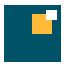 Servizio di firma elettronica avanzata grafometricaPrivacy – Caratteristiche tecniche della FEA grafometrica – Adesione al ServizioMod. 2055Ed. 02/2022Mittente:EGR. SIG.[..]INDIRIZZO RESIDENZA[..][..]BANCA ADRIA COLLI EUGANEI – CREDITO COOPERATIVO SOCIETÀ COOPERATIVAIscritta all'Albo delle Coop. a Mutualità prevalente al n. A195465-Iscritta all'Albo delle Banche - ABI: 08982Aderente al Fondo Garanzia dei Depositanti del Credito CooperativoAderente al Gruppo Bancario Cooperativo Cassa Centrale Banca, iscritto all’Albo dei Gruppi BancariSoggetta all’attività di direzione e coordinamento della Capogruppo Cassa Centrale Banca Credito Cooperativo Italiano SpAIscrizione al Registro delle Imprese di 01369230295 e Codice Fiscale n. 01369230295Società partecipante al Gruppo IVA Cassa Centrale Banca – P.IVA 02529020220 Sede: Corso Mazzini, 60 45011 Adria (RO)  tel. 0426 941 911, fax 0426 21 902, e-mail: info@bancadriacollieuganei.itdi seguito indicato come il “Cliente”di seguito indicata come la “Banca”Firma Cliente